SEMANA   DE   LA    EDUCACIÓN    ARTÍSTICA 2017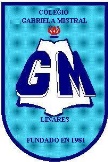 La Oficina Regional de Educación de la UNESCO para América Latina y el Caribe en conjunto con el Consejo Nacional de la Cultura y las Artes, el Ministerio de Educación, la Dirección de Bibliotecas, Archivos y Museos, Universidad de Chile y Balmaceda Arte Joven, invitan a todos los establecimientos educacionales del país a celebrar la Semana Internacional de Educación Artística (SEA), a desarrollarse entre los días 15 y 19 de mayo.Tras el éxito del año 2016,  en el cual nuestro colegio participó por segunda vez en esta iniciativa, queremos invitar a directivos, docentes, asistentes de la educación, padres, apoderados y estudiantes a ser parte de estas actividades durante este año 2017.  El lema que nos convoca es “CURIOSIDAD PARA CREAR ”  Objetivo General: Promover la imaginación y creatividad en los estudiantes a través de distintos lenguajes artísticos.  La invitación para este año es innovar en actividades y formas de participación. En esta oportunidad y con motivo del centenario del natalicio de Violeta Parra, queremos celebrar inspirándonos en su legado, en su ímpetu como artista, en su vocación investigadora y su espíritu multifacético para animar nuestra curiosidad y compartir la experiencia de la creación. ¡Contamos con tu participación!Las actividades se realizarán desde Pre kínder a 8° año básico, las cuales estarán a cargo de diversos profesores según día y hora programada. Revisar calendario.  Espacios de Reflexión 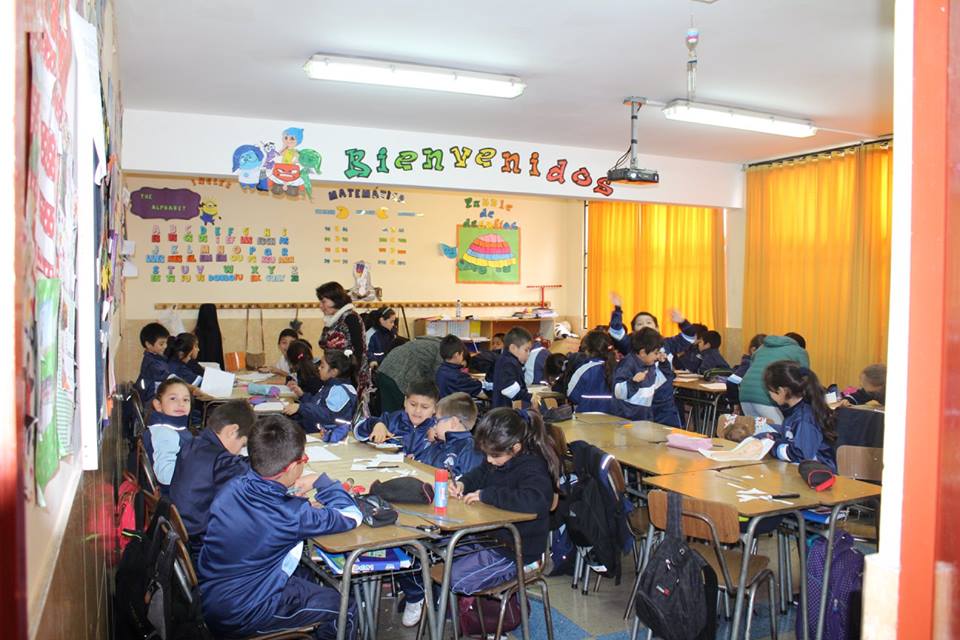 Lunes 15 de mayo  Los espacios de reflexión son encuentros que promueven el intercambio de ideas, experiencias y reflexiones acerca del aporte del arte en la educación. ¿Por qué reflexionar sobre la Educación Artística? Porque es una oportunidad de conocer cómo el arte favorece la creación y el pensamiento crítico en niños y niñas.  El lunes a la 7ma hora (14:10) Participan todos los alumnos de 1° a 8° año básico. Docente organiza al curso en grupos.  Pre kínder y Kínder cada uno en su jornada. Observan presentación ppt y video, reflexionan en grupo y responden preguntas de reflexión                                                                                                  “La creación es un pájaro sin plan de vuelo que nuca volará en línea recta” Violeta Parra.La actividad final se presenta en la 8va hora  en su curso.  (Docentes a cargo: María Inés Jiménez y Equipo EGE ) Fotos y videos : Diego Inzulza. Artistas en mi escuelaDesde el martes 16 al jueves 18 de mayo 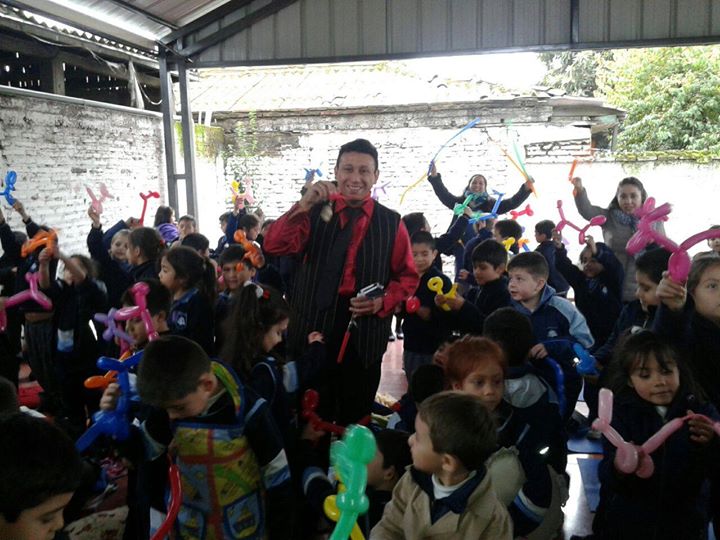 Los establecimientos educacionales se abren para acoger el arte, invitando a artistas y cultores/as a realizar talleres en la sala de clases.Nuestro colegio invitará a diversos artistas de Linares a las clases del día martes,  miércoles y jueves.  El o la profesor(a) que se encuentre en el curso le da la bienvenida al artista. El o la  artista realizará una pequeña introducción de la historia de su arte, (de donde viene, como lo aprendió, etc). Realiza una muestra con los alumnos, haciéndolos parte de la actividad, para finalizar con una reflexión de la experiencia realizada. Cada artista conoce con anticipación el procedimiento a seguir en una clase, pero usted también puede colaborar con el artista para que la actividad sea productiva, ordenada y organizada en los tiempos. Participan los cursos de Pre kínder a 8vo año básico. Coordina Equipo EGE   (Fotos Diego Inzulza)Circuitos culturales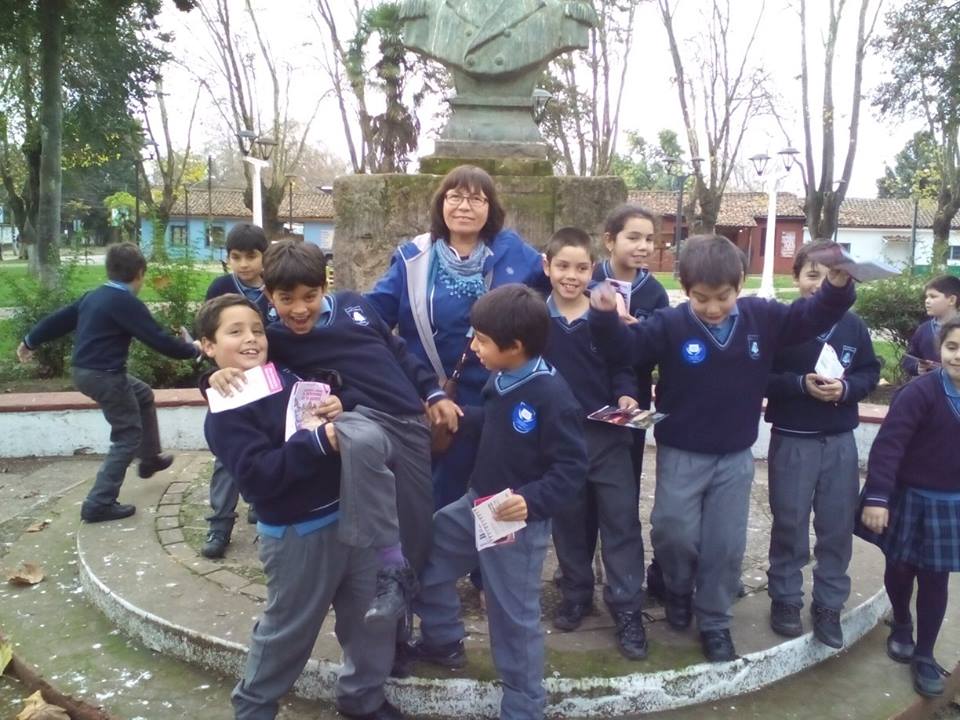 Día martes 16, miércoles 17 y jueves 18 de mayo. Estudiantes visitan espacios culturales de su localidad como museos, teatros, centros culturales,  sitios patrimoniales y talleres de artistas y/o cultores(as)“Me gustan los estudiantes porque son la levadura del pan que saldrá del horno con toda su sabrosura” Violeta Parra. Familiarizar a los estudiantes con espacios y lugares culturales de la comuna de Linares, ampliando el aprendizaje más allá del aula con experiencias educativas significativas y memorables. Antes de la visita: Cada docente guía debe definir el objetivo, acciones específicas que realizarán en el lugar o lugares a visitar.  Durante la visita: Priorizar la observación, exploración y participación. (llevar lápices de colores y (ovillo de lana 10 alumnos por curso) 3° a 8° año.Después de la visita: Una vez finalizada las experiencias el profesor analiza la experiencia con los niños,  recoge los aprendizajes de los alumnos y genera diálogos acerca de la visita. De Pre kínder  a 8° año básico (Coordina :  Claudia Wegener, Sub Directora, José Luis Leyton, ) (Fotos asistentes) Acciones artísticas escolares en espacios públicos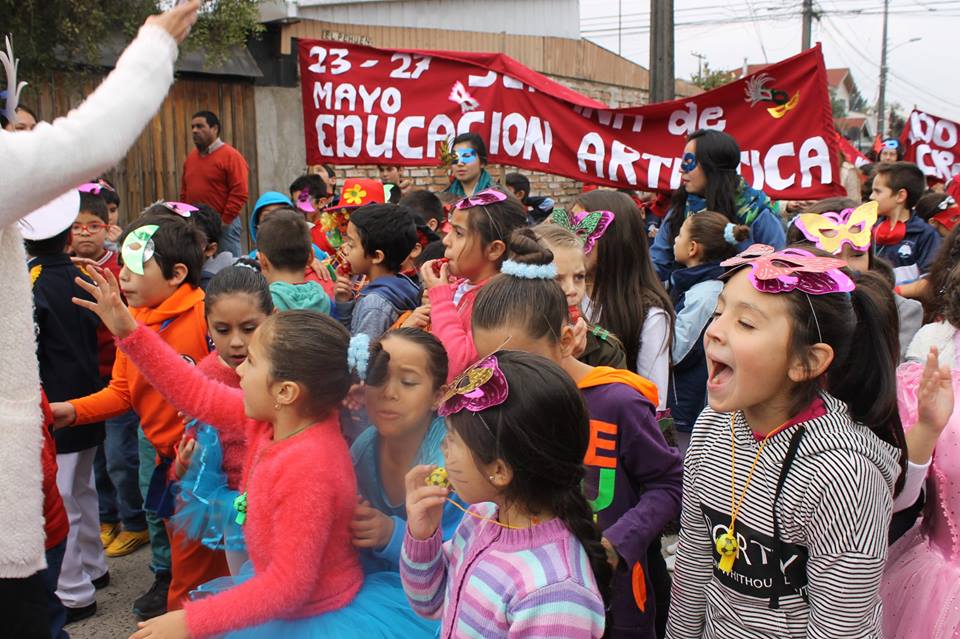 Día oficial, viernes 19“No toco la guitarra para que me aplaudan. Canto la diferencia que hay entre lo verdadero y lo falso, Si no, no canto” Violeta Parra  Una de las características principales de esta actividad es realizarla en espacios públicos, para romper los límites propios de los espacios tradicionales de exhibición como museos y teatros, mediante la generación de experiencias estéticas que provocan asombro. Este año realizaremos un homenaje a Violeta Parra  donde integraremos distintas disciplinas como la música instrumental, la danza y  el canto. Participarán todos los estudiantes del colegio, profesores, asistentes de educación, padres y apoderados.   Todos los alumnos se presentarán con sus vestimentas folclóricas representativa de cualquier zona y pañuelo blanco.  (Responsables: Cada profesor jefe y asistente)  Alumnos crean pancartas alusivas a Violeta Parra en clase de artes y en el taller de arte y cultura.. (Fotos Diego Inzulza) VIERNES 19 – 11:30LUNES 15 MARTES 16 MIÉRCOLES 17 JUEVES 18 VIERNES 19 10:00 A 11:00 	2°, 3° Y 4° INTEGRACIÓN 	TALLER LANA MUSEO DE LINARES (RESPONS) CLAUDIA, ELI Y PAULINA10:00 A 10:45 ARTISTA - CULINARIO CHEF XIMENA ORTEGA 2° AÑO BÁSICO  10:45 A 11:30  ARTISTA-  CULINARIO CHEF XIMENA ORTEGA 1° AÑO BÁSICO. 10:00 5° AÑO TEJEDORA EN CRIN- ALBA SEPÚLVEDA.   11:40 6° AÑO, TELEDORA EN CRIN –ALBA SEPÚLVEDA.  10:00 8° AÑO ARTISTA FOLCLORISTA CARMEN VALDÉS10:45 7° AÑO FOLCLORISTA CARMEN VALDÉS 11:30 1ER AÑO BIBLIOTECA DE LINARES CUENTA CUENTOS- (RESPONS) LORETO Y VICTORIA10:00 A 11:30 8° AÑO ARTISTA PLÁSTICA LUCÍA CASTILLO.  LUNES 15 MARTES 16 MIÉRCOLES 17 JUEVES 18 VIERNES 19 10:30 KÍNDER –BIBLIOTECA LINARES CUENTA CUENTOS – (RESPONS) VALESKA Y KATTY11:30 A 12:25 ARTISTA MÚSICO Y CANTANTE KARIM ELGUETA  3° AÑO10:30 2° AÑO BIBLIOTECA DE LINARES-CUENTA CUENTOS (RESPONS) NEIFE Y KARLA11:30 A 12:30	7° Y 8° AÑO – 80 NIÑOS 	TALLER PINTURA MUSEO DE LINARES  (RESPONS)MARCELO, PEPE, CONSTANZA- ARTURO REEMPLAZA EN 4° 12:25 A 13:10 ARTISTA MÚSICO Y CANTANTE KARIM ELGUETA 4° AÑO 11:40 A 13:10 7° ARTSITA PLÁSTICA LUCIA CASTILLO 11:30 HRS ACCIÓN ARTÍSTICA EN ESPACIO PÚBLICO “RECORDANDO A VIOLETA”14:10 a 15:00 Todos los cursos realizan reflexión “ usando ppt y videos 14:10 ARTISTA CANTANTE MANUEL MORA 1° AÑO 11:00 KÍNDER ARTE CULINARIO FERNANDA MUÑOZ 15:00 a 15:45 de 1° a 8° presentan su muestra en sus cursos. Toma fotos y videos Diego Inzulza. 14:30 A 15:30 5° Y 6° AÑO -80 NIÑOS 	TALLER PINTURA Y LANA MUSEO DE LINARES (RESPONS)MARÍA INÉS, MARILINE, MARÍA ISMENIA14:30 A 15:30	3° Y 4° AÑO – 80 NIÑOS 	TALLER PINTURA Y LANA MUSEO DE LINARES (RESPONS) JENNY, MARÍA INES, CAROLINA Y DANIELA14:30 PRÉ KINDER – CUENTA CUENTOS BIBLIOTECA DE LINARES (RESPONS) LISSETTE Y ANGIE. Horario Actividad Responsable 8:10 A 11:00Clases normales TODOS LOS PROFESORES 11:00 Reunirse cada curso en patio del colegio con estudiantes vienen con ropa folclórica y pañuelo blanco.Profesores jefes y asistentes de la educación. 11:30 Partimos desde el colegio hacia el Easy en caravana acompañados de música de Violeta Parra con pancartas.Todos los Profesores y asistentes de la educación  12:00 Comienza muestra folclórica “Recordando a Violeta” Easy Locutor Canción impresa (Violeta ausente)Pancarta lienzo Violeta Parra Camioneta Audio- Música Libreto   Audio en Easy Fotos dípticos Televisión, radio y El Heraldo  Nicolás Silva María InésMarcelo Tapia Diego Inzulza María Olga Gonzalo Asistentes de ComputaciónCentro de alumnosCentro de alumnos-  María Olga Llévenes 